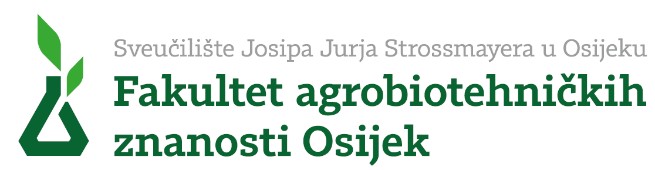 Fakultet agrobiotehničkih znanosti Osijek Povjerenstvo za ocjenu doktorske disertacije pristupnik Ime Prezime, zvanje,polaznik   	. godine poslijediplomskog sveučilišnog (doktorskog) studija„Poljoprivredne znanosti“ smjer  	.Sveučilište J. J. Strossmayera u Osijeku Fakultet agrobiotehničkih znanosti Osijek Povjerenstvu za stjecanje doktorata znanostiFakultetskom vijećuPredmet:Ocjena doktorske disertacije pristupnika Ime Prezime, zvanjePovjerenstvo za ocjenu doktorske disertacije rada pristupnika Ime Prezime, zvanje u okviru postupka stjecanja doktorata znanosti, a na temelju priložene doktorske disertacije, ocjenjuje doktorsku disertaciju i donosi prijedlog Povjerenstvu za stjecanje doktorata znanosti i Fakultetskom vijeću kako je navedeno u privitku.Prijedlog sastava Povjerenstva za obranu doktorske disertacije:1. prof. dr. sc. Ime Prezime, Ustanova – predsjednik Povjerenstva2. prof. dr. sc. Ime Prezime, Ustanova – funkcija3. prof. dr. sc. Ime Prezime, Ustanova – funkcija4. prof. dr. sc. Ime Prezime, Ustanova – zamjenski član5. prof. dr. sc. Ime Prezime, Ustanova – zamjenski član6. dr. sc. Ime Prezime, Ustanova – zapisničar  7. dr. sc. Ime Prezime, Ustanova – zamjenski zapisničarOsijek, datumPredsjednik Povjerenstva za ocjenu doktorske disertacije:prof. dr. sc. Ime PrezimePrilog:1.   Ocjena doktorske disertacijeprof. dr. sc. Ime Prezime, Ustanova – predsjednik Povjerenstvaprof. dr. sc. Ime Prezime, Ustanova – funkcijaprof. dr. sc. Ime Prezime, Ustanova – funkcijaFakultet agrobiotehničkih znanosti OsijekPovjerenstvu za stjecanje doktorata znanostiFakultetskom vijećuPredmet:Ocjena doktorske disertacije pristupnika Ime Prezime, zvanjeOdlukom koju je Fakultetsko vijeće Fakulteta agrobiotehničkih znanosti Osijek Sveučilišta Josipa Jurja Strossmayera u Osijeku donijelo na             sjednici akademske             godine dana (upisati datum),  prihvaćena  je  pozitivna  ocjena  teme  za  izradu  doktorske  disertacije  pristupnika  Ime Prezime, zvanje, iz biotehničkog znanstvenog područja, znanstvenog polja poljoprivreda, te je imenovano Povjerenstvo u gore navedenom sastavu radi ocjene doktorske disertacije pod naslovom:"	"Mentor doktorske disertacije je ________________________ .Komentor doktorske disertacije je ________________________ .Nakon analize priložene doktorske disertacije, Povjerenstvo podnosi slijedećeIZVJEŠĆE S OCJENOM DOKTORSKE DISERTACIJEPrikaz sadržaja disertacijeBroj stranica, slika, grafikona, tablica i literaturnih izvora. Struktura poglavlja.Ocjena disertacije s osvrtom na primjenjene metodeVremenska, prostorna i analitička struktura provedenih istraživanja. Pogodnost i usklađenost provedenih metoda s ciljevima istraživanja. Suvremenost, inovativnost i kreativnost u primjeni istraživačkih metoda.Znanstveni sadržaj disertacijePrikaz realizacije ciljeva rada i potvrda postavljene hipoteze. Uspješnost prikazivanja rezultata i usporedbe s drugim istraživačima. Značaj prikazanih rezultata. Ocjena konciznosti i preciznosti zaključaka i njihov znanstveni i stručni značaj i doprinos.Zaključak i prijedlog PovjerenstvaU  2-3  kratke  rečenice  opisati  vrstu  i  značaj  provednog  istraživanja,  ocjenu  znanstvenog  pristupa  i primjenjivosti zaključaka.Kratka ocjena pristupnika/ce u pogledu poznavanja suvremenih metoda istraživanja, statističkih analiza, korištenja literature, tumačenja rezultata vlastitih istraživanja i primjerenog zaključivanja.Uvažavajući navedene karakteristike doktorske disertacije i ocjenjujući znanstvenu osposobljenost pristupnika, Povjerenstvo je pozitivno ocijenilo ovu doktorsku disertaciju i predlaže Fakultetskom vijeću Fakulteta agrobiotehničkih znanosti Osijek Sveučilišta J.J. Strossmayera u Osijeku da na temelju podnesenog izvješća prihvati doktorsku disertaciju Ime Prezime, zvanje pod naslovom"	",te da u skladu sa Zakonom i Statutom Fakulteta donese odluku o javnoj obrani doktorske disertacije u okviru postupka stjecanja doktorata znanosti.Osijek, datumČlanovi Povjerenstva za ocjenu doktorske disertacije:prof. dr. sc. Ime Prezime - predsjednikprof. dr. sc. Ime Prezime - članprof. dr. sc. Ime Prezime – član